государственное бюджетное общеобразовательное учреждение Самарской области основная общеобразовательная школа № 4 городского округа Отрадный Самарской области структурное подразделение детский сад № 9 446301, Самарская область, г,о. Отрадный, ул. Гайдара, 32,Телефоны: 8(84661) 2-14-24, 8 (84661)2-44-96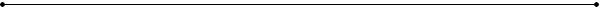         Выписка из годового плана работыКонтроль и руководство№ п/п Мероприятия Сроки Ответственный 1. Готовность ДОО к новому учебному году. Организация предметной развивающей среды в соответствии с ФГОС ДО Сентябрь Руководитель СП, Ст. воспитатель 2. Организация питания. Формирование гигиенических навыков. Декабрь Ст. воспитатель3. Соблюдение режима дня, режима двигательной активности детей, организация прогулок. Февральмарт Ст. воспитатель 4. Утренняя гимнастика и гимнастика после сна Апрель Ст. воспитатель 